Summary of Legislation: Proposed Intro. No. 411-A would require the Department of Health and Mental Hygiene (DOHMH) to ensure that all senior centers and social adult day cares (SADCs) that are food service establishments under Article 81 of the New York City Health Code are inspected on an annual basis. The bill would further require DOHMH to submit an annual report to the Mayor and the Speaker regarding the Department’s activities with respect to these inspections, including a list of all senior centers and SADCs inspected (disaggregated by Council district), as well as additional information. The bill would also require the Department for the Aging to provide DOHMH with a list of all senior centers and SADCs in the city on an annual basis and update DOHMH monthly with any changes to that list.Effective Date: This local law would take effect 180 days after becoming law.Fiscal Year In Which Full Fiscal Impact Anticipated: Fiscal 2020Fiscal Impact Statement:Impact on Revenues: There would be no impact on revenues resulting from this legislation.  Impact on Expenditures: It is anticipated that there would be no impact on expenditures resulting from the enactment of this legislation because the Department of Health and Mental Hygiene could use existing staff and resources to conduct the inspections and complete the annual reporting. Furthermore, the Department for the Aging could use existing staff to share information with DOHMH.Source of Funds To Cover Estimated Costs: Not applicable.Source of Information: New York City Council Finance Division			          Department for the Aging			          Department of Health and Mental HygieneEstimate Prepared by:     Daniel Kroop, Financial AnalystEstimate Reviewed by:    Regina Poreda Ryan, Deputy Director			          Dohini Sompura, Unit Head			                                Rebecca Chasan, CounselLegislative History: This legislation was introduced to the full Council on February 14, 2018 as Intro. No. 411 and was referred to the Committee on Aging (Committee). A hearing was held by the Committee on April 23, 2018, and the bill was laid over. The legislation was subsequently amended and the amended version, Proposed Intro. No. 411-A, will be considered by the Committee on July 17, 2018. Following a successful Committee vote, the bill will be submitted to the full Council for a vote on July 18, 2018.Date Prepared: July 13, 2018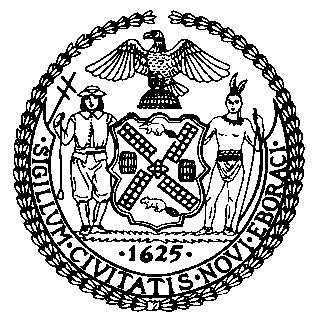 The Council of the City of New YorkFinance DivisionLatonia Mckinney, DirectorFiscal Impact StatementProposed Intro. No:  411-ACommittee:  AgingTitle: A Local Law to amend the administrative code of the city of New York, in relation to inspections for social adult day cares and senior centersSponsors: Council Members Chin, Levine, Rosenthal, Adams, Vallone, Rose, and RiveraEffective FY19FY Succeeding Effective FY20Full Fiscal Impact FY20Revenues$0$0$0Expenditures$0$0$0Net$0$0$0